ΠΡΟΓΡΑΜΜΑ «ΠΡΑΚΤΙΚΗ ΑΣΚΗΣΗ ΠΑΝΕΠΙΣΤΗΜΙΟ ΠΑΤΡΩΝ»ΤΜΗΜΑ ΘΕΑΤΡΙΚΩΝ ΣΠΟΥΔΩΝΕΑΡΙΝΟ ΕΞΑΜΗΝΟΙΟΥΛΙΟΣ-ΑΥΓΟΥΣΤΟΣ 2019ΚΑΤΑΤΑΞΗ ΑΙΤΗΣΕΩΝΣήμερα 5/6/2019 η Επιτροπή Πρακτικής Άσκησης του Τμήματος Θεατρικών Σπουδών συνήλθε για να αξιολογήσει τις αιτήσεις συμμετοχής στο «Πρόγραμμα Πρακτικής Άσκησης Πανεπιστημίου Πατρών», το οποίο υλοποιείται στο πλαίσιο του Επιχειρησιακού Προγράμματος «Ανταγωνιστικότητα, Επιχειρηματικότητα και Καινοτομία» και συγχρηματοδοτείται από την Ευρωπαϊκή Ένωση (Ευρωπαϊκό Κοινωνικό Ταμείο – ΕΚΤ) και από Εθνικούς Πόρους σύμφωνα με τους όρους και τους κανόνες του Προγράμματος.	Κατατέθηκαν επτά (7) αιτήσεις για δεκαέξι (16) διαθέσιμες θέσεις και ως εκ τούτου όλες οι αιτήσεις γίνονται αποδεκτές. Η αξιολογική κατάταξη έχει ως εξής:ΛΑΤΑ ΑΝΑΣΤΑΣΙΑ 		Δ’ 	55+40 = 95	ΦΕΣΤΙΒΑΛ ΑΘΗΝΩΝΣΤΑΜΑΤΟΥΛΑ ΣΟΦΙΑ 	Γ’	50+35 = 85	ΔΗ.ΠΕ.ΘΕ. ΠΑΤΡΑΣΤΣΕΚΟΥΡΑ ΟΥΡΑΝΙΑ	Δ’	44+40 = 84	ΦΕΣΤΙΒΑΛ ΑΘΗΝΩΝΧΑΣΚΗΣ ΧΡΗΣΤΟΣ		Δ’	40+35 = 75	ΦΕΣΤΙΒΑΛ ΑΘΗΝΩΝΣΚΟΥΡΗ ΠΑΝΑΓΙΩΤΑ	Δ’	37+37 = 74	ΔΗ.ΠΕ.ΘΕ. ΠΑΤΡΑΣΠΟΥΛΑΚΑΚΟΥ ΑΡΕΤΗ	Δ’	39+34 = 64	ΔΗ.ΠΕ.ΘΕ. ΠΑΤΡΑΣΜΠΑΣΑ ΑΝΙΣΑ		Γ’	30+10 = 40	ΔΗ.ΠΕ.ΘΕ. ΠΑΤΡΑΣ [Κλίμακα κατάταξης: 60 (μέσος όρος βαθμολογίας) + 40 (αριθμός επιτυχώς εξετασθέντων μαθημάτων)]Η ΕΠΙΤΡΟΠΉΓιώργος Σαμπατακάκης, Επίκ. ΚαθηγητήςΕπιστημονικός Υπεύθυνος ΠρογράμματοςΣταύρος Τσιτσιρίδης, ΚαθηγητήςΙωάννα Παπαγεωργίου, Επίκ. Καθηγήτρια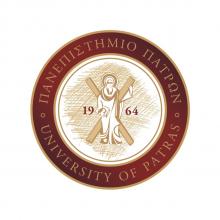 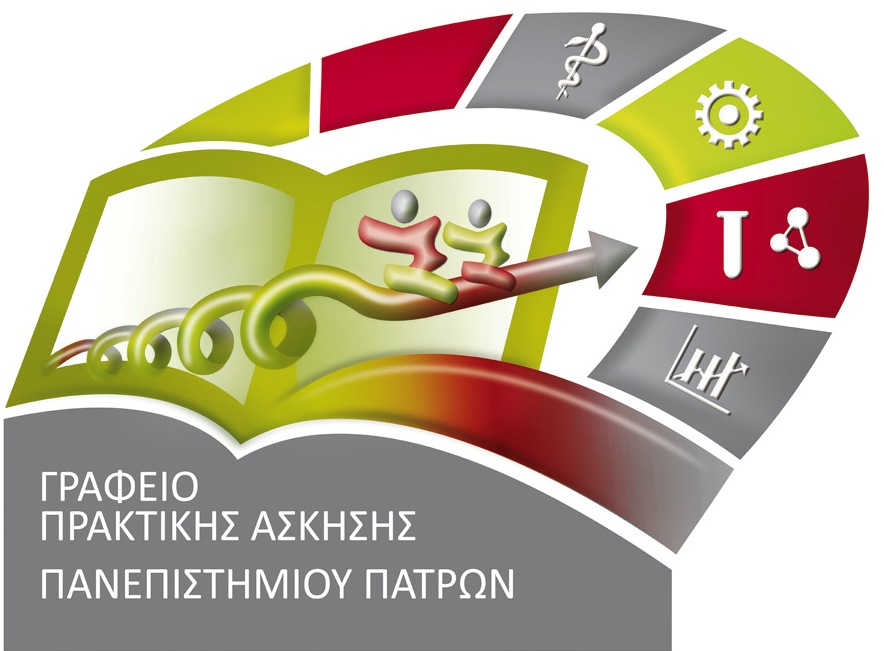 